Публичное обсуждениеДокладао правоприменительной практике осуществления муниципального  контроля в сфере благоустройства на территории городского округа Октябрьск Самарской области за 2022 год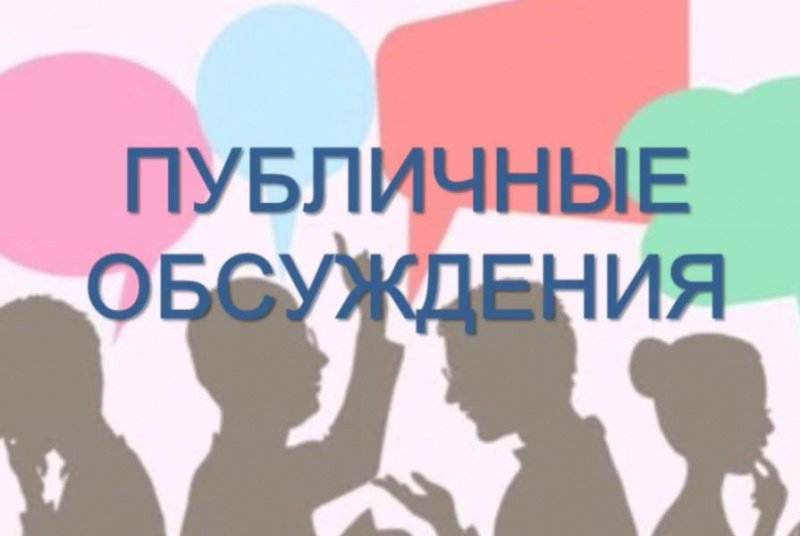 	Администрация городского округа Октябрьск Самарской области в целях организации публичного обсуждения правоприменительной практики размещает на официальном сайте Администрации городского округа Октябрьск в разделе «Контрольно-надзорная деятельность» / «Муниципальный контроль в сфере благоустройства» / «Проект Доклада о о правоприменительной практики осуществления муниципального контроля в сфере на территории городского округа Октябрьск Самарской области за 2022 год»Предложения принимаются с 13 февраля по 13 марта 2023 годав адрес МКУ «Управление ЖКХ, энергетики и функционирования ЕДДС»  Администрации городского округа Октябрьск Самарской области на электронную почту: uprava_63@mail.tu  или по телефону (84646)2-26-09. 